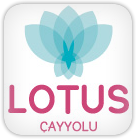 SAYIN SİTE SAKİNLERİ19/10/2020 TARİHİNDE DAİRELERİMİZİN ISITMA SİSTEMLERİ AKTİF HALE GETİRİLMİŞTİR. ISITMA SİSTEMLERİNİZDE ARIZA VE/VEYA PROBLEM İLE KARŞILAŞILMASI DURUMUNDA LOTUS SİTEMİZDE GÖREVLİ ELEMANLARIMIZDAN YARDIM ALMANIZI RİCA EDERİZ.SİTE MÜDÜRÜ / HASAN BEY / Cep: 0530 2607820TEKNİSYEN / ÖMER BEY / Cep: 0530 9561096TEKNİSYEN / AHMET BEY / Cep: 0542 7367967SİTE YÖNETİMİ